			Министерство образования и науки Российской Федерации			  		федеральное государственное бюджетное образовательное учреждение 		                                                  					высшего образования						«Кубанский государственный университет»				Факультет Художественно-графический					Кафедра ДПИ и дизайнаОТЧЕТ О ПРОХОЖДЕНИИ ПРАКТИКИПО ПОЛУЧЕНИИ ПРОФЕССИОНАЛЬНЫХ УМЕНИЙИ ОПЫТА ПРОФЕССИОНАЛЬНОЙ ДЕЯТЕЛЬНОСТИНаправление подготовки 44.03.05 Педагогическое образование (с двумя профилями подготовки)Направленность (профиль) «Изобразительное искусство, дополнительноеобразование»Квалификация (степень) бакалаврФорма обучения: ОФОВыполнила _________Царева Маргарита Владиславовна________________________							Ф.И.О. студента, подписьРуководитель практики по получениюпрофессиональных умений и опытапрофессиональной деятельности______________________ профессор Л. И. Проненко							подписьКраснодар 2020 г.ДНЕВНИК ПРОХОЖДЕНИЯ ПРАКТИКИПО ПОЛУЧЕНИЮ ПРОФЕССИОНАЛЬНЫХ УМЕНИЙИ ОПЫТА ПРОФЕССИОНАЛЬНОЙ ДЕЯТЕЛЬНОСТИНаправление подготовки 44.03.05 Педагогическое образование (с двумя профилями подготовки)Направленность (профиль) «Изобразительное искусство, дополнительноеобразование»Квалификация (степень) бакалаврФорма обучения: ОФОФ.И.О студента _________Царева Маргарита Владиславовна___________Курс, группа _____5к., 3 гр.______Время прохождения практики с «18» марта по «31» марта 2020 г.ИТОГОВЫЙ ЛИСТпрактика по получению профессиональных умений и опытапрофессиональной деятельностиСтудентки_______________Царева Маргарита Владиславовна________________________Художественно-графического факультета,_5_ курсаМесто прохождения практики_ХГФ КубГУ_Краткое описание проделанной работы: изменение и трансформация композиции натюрморта в программе AdobePhotoshop.Цель работы: получить новый натюрморт, используя все предметы из оригинального.	Данная работа была выполнена в программе AdobePhotoshop и состояла из следующих основных этапов:Подбор подходящего натюрморта;Разложение его на отдельные предметы в AdobePhotoshop;Монтаж из вырезанных предметов нового натюрморта с композицией, отличной от оригинала.	Для работы мной была выбрана реалистичная фотография натюрморта из следующих предметов: электрический самовар, ваза с сухоцветами, чашка, фарфоровая тарелка, гипсовый фрагмент маски Давида, четыре вида драпировок. Предметы составляют вертикальную композицию с естественным освещением, идущим справа сверху (Изображение. 1).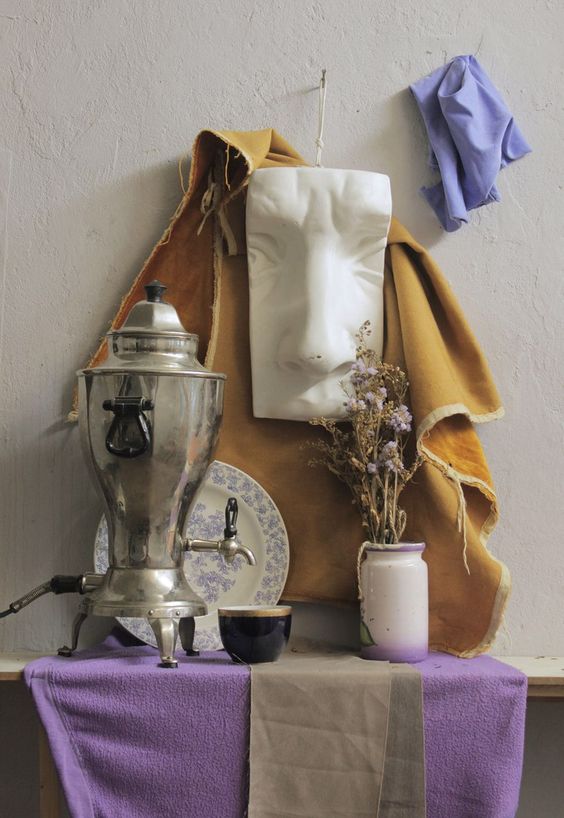 Изображение 1. Исходный натюрморт	Несмотря на то, что качество фотографии было довольно высоким, я дополнительно увеличила его в AdobePhotoshop  для более удобной работы. Для этого во вкладке «Изображение» нужно выбрать «Размер изображения» и  в строке «Разрешение» поставить число 300 пикселей на дюйм.									Далее я создала новый файл AdobePhotoshop, куда буду помещать отдельные предметы из исходного натюрморта и компоновать из них промежуточный этап работы ‒  размещение в ряд на горизонтальной плоскости. Скопировав исходное изображение на новый слой для того, чтобы фотография в любом случае осталась неизменной, я начала вырезать предметы из натюрморта. Для этого я использовала инструмент «Магнитное лассо», копировала предмет на новый слой, «Ластиком» убирала случайно захваченные лишние элементы фона, поправляла и смягчала края предмета. Далее копировала слой и переносила его в новый документ, содержащий только чистые объекты. Если какая-то часть объекта в натюрморте сильно перекрывалась другим, как было в случае с фарфоровой тарелкой, я восстанавливала форму и рисунок при помощи инструмента «Штамп». Таким образом я перенесла в новый файл самовар, чашку, тарелку, гипс, вазу и отдельно цветы из неё, бежевую драпировку. Фон, стол и пространство под столом я так же восстанавливала до целого при помощи инструмента «Штамп», а так же копируя, вставляя и трансформируя их при помощи инструмента «Свободное трансформирование», вызываемого щелчком правой кнопки мыши при выбранном инструменте выделения.		Фиолетовая и желтая драпировки имели сложную форму, поэтому, для расстановки предметов в ряд, я не вырезала имеющиеся из оригинала, а нашла в Интернете изображения похожих по цвету и фактуре отрезов ткани, сложенных стопкой, немного изменила их цвет для полного совпадения через меню «Изображение» ->  «Коррекция» -> «Цветовой тон/Насыщенность» и «Цветовой баланс». Разместила драпировки на плоскости при помощи деформации и искажения из меню  «Свободное трансформирование». Голубую драпировку вырезала из оригинала и так же применила к ней  «Свободное трансформирование».									Таким образом, все предметы из исходного натюрморта были скопированы на отдельные слои в новом файле AdobePhotoshop. Я расставила их на одной плоскости в ряд, добавила теней для реалистичности инструментом «Кисть», поправила отдельные детали через «Свободное трансформирование» (Изображение. 2).	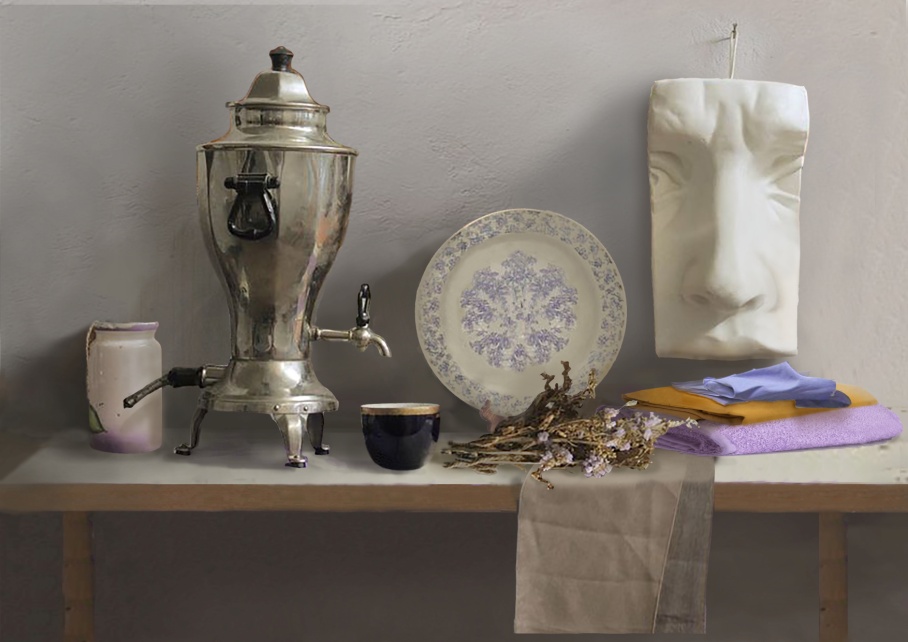 	Последним этапом работы было собрать из отдельных предметов новый натюрморт. Я решила изменить композицию на горизонтальную, а источник света сделать сверху слева. Создав ещё один файл AdobePhotoshop, я начала переносить на него объекты из предыдущего уже в новой последовательности. Фон белой оштукатуренной стены я оставила тем же, плоскость стола немного развернула при помощи инструмента «Искажение» из меню «Свободное трансформирование». Сам стол заменила с белого на серый, найдя подходящее изображение столешницы в Интернете и скопировав его в натюрморт. Затем сделала вертикальную фиолетовую драпировку, выделив инструментом «Прямоугольная область» и скопировав на новый слой подходящие фрагменты этой драпировки из оригинального натюрморта. Этот слой я перенесла в свой рабочий файл, объединила фрагменты на нем «Штампом» до более крупного, скопировала его и отразила по горизонтали, чтобы получить крупный участок ткани. Немного деформировала его для большей реалистичности, исказила, чтобы он подходил по перспективе, и вставила на задний фон. Сверху на него поместила слой с бежевой драпировкой, так же исказив ее в «Свободном трансформировании» и сделав длиннее инструментом «Штамп». Далее стол я закрыла драпировкой темно-желтого цвета, освещенные части которой взяла из исходного натюрморта, а теневую, свисающую со стола, нашла в Интернете и обработала через меню «Коррекция» так, чтобы она максимально подходила по цвету и тону. Два слоя с разными частями желтой драпировки объединила в один и «Штампом» сгладила все переходы. Также часть стола я закрыла фиолетовой драпировкой, так же взятой с исходного натюрморта и деформированной через «Свободное трансформирование».				Далее я разместила на плоскости предметы. Все они были отражены по горизонтали, чтобы соответствовать новому источнику освещения, некоторые слегка затемнены инструментом «Кисть». Поскольку фрагмент маски Давида не подходил по ракурсу к моей композиции, я нашла аналогичную деталь в Интернете, скорректировала ее по цвету и тону и вписала в натюрморт. Из букета сухоцветов я скопировала отдельные цветки  «Магнитным лассо» на новый слой и разместила их в вазе и на столе, в то время как основной букет положила на горизонтальную плоскость в отличие от оригинала.		Последним этапом была проработка теней при помощи инструментов  «Перемещение с учетом содержимого», «Заплатка», «Размытие», «Резкость», «Палец», «Затемнение», «Осветление», «Кисть». Части теней я брала с оригинальной фотографии, части достраивала самостоятельно на отдельном слое. Закончила работу над созданием нового натюрморта проработкой краев предметов. На некоторых предметах они были смягчены «Ластиком», на некоторых ‒ добавлены рефлексы от близлежащих предметов при помощи «Пипетки» и  «Кисти». На темной чашке я сделала отражение от лежащего рядом с ней цветка, скопировав его на новый слой, отразив по горизонтали, уменьшив и немного деформировав в меню  «Свободное трансформирование». Наложила этот новый слой на слой с чашкой, сделала непрозрачность слоя 40%, а края смягчила ластиком. Всё это придало большего реализма собранной из фрагментов композиции. Для завершения работы я сохранила готовое изображение в формате JPEG (Изображение 3).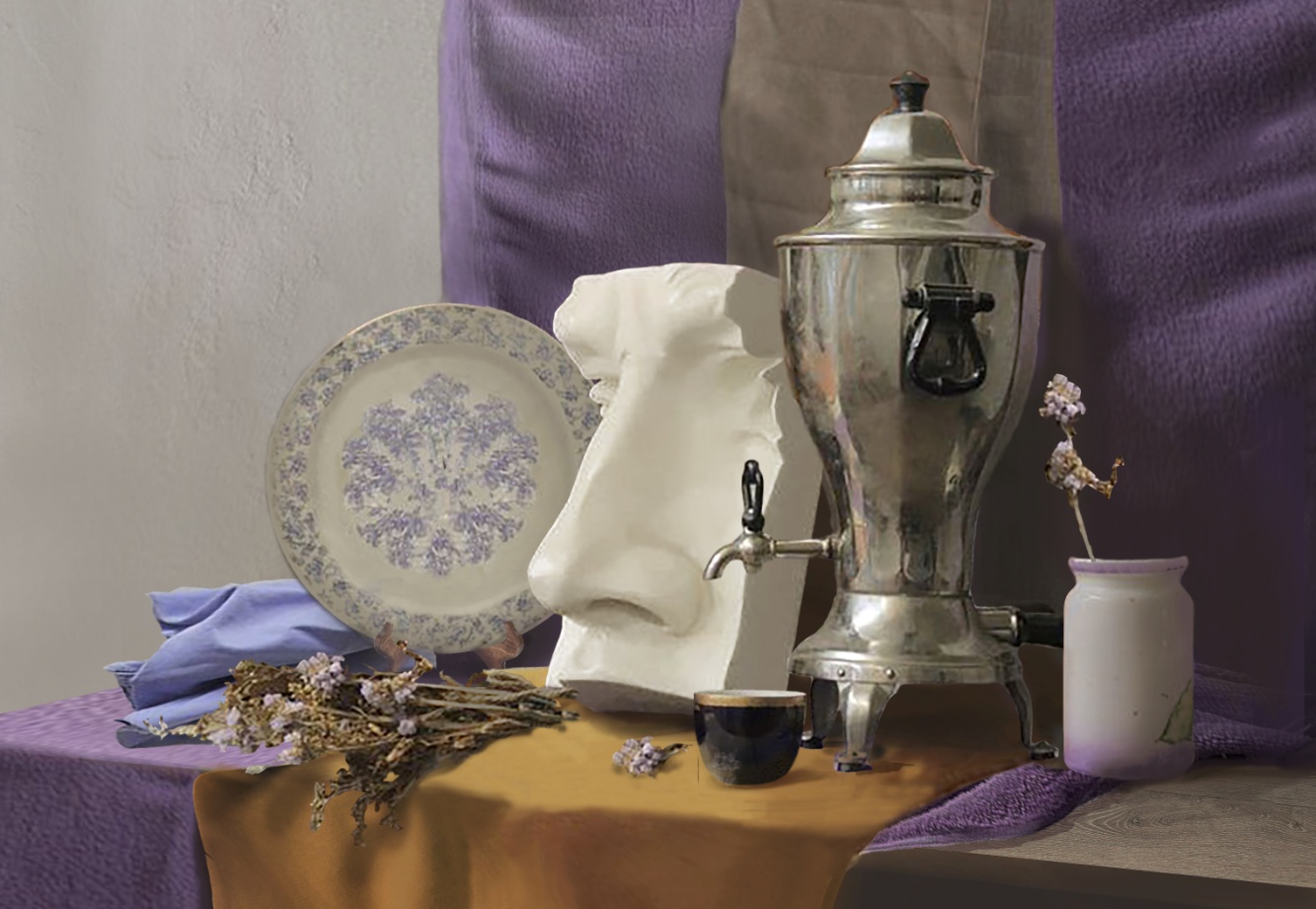 Изображение 3. Итоговое изображение натюрмортаДатаСодержание выполняемых работОтметка руководителя практики (подпись)18. 03. 2020Установочная конференция. Встреча с руководителем практики, инструктаж по технике безопасности.19. 03. 2020Предпроектный анализ и поиск аналоговых работ. Подбор натюрморта.20.03.2020Предпроектный анализ, встреча с руководителем практики.21. 03. 2020Определение композиции для выполнения работы. Разбор эскизного проекта.22. 03. 2020Выходной день23. 93. 2020Разложение натюрморта на отдельные составляющие, расстановка их в ряд.24. 03. 2020Компоновка и составление нового натюрморта из вырезанных предметов.25. 03. 2020Проработка деталей, теней, объединение предметов в единое изображение.26. 03. 2020Окончательное редактирование нового натюрморта.27. 03. 2020Отправка промежуточного этапа работы на контроль руководителю практики.28. 03. 2020. Подробное описание хода работы.29. 03. 2020Выходной день30. 03. 2020Составление отчета о прохождении практики.31.03.2020Отправка всей работы на руководителю практики.